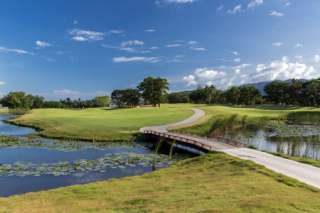 Golf Tour Package Itinerary for the Phuket Golf PackageThis golf tour package can be customized according to your preferences.Day 1 - Arrival Arrival Phuket International Airport and transfer to hotel.Day 2 - Golf at Laguna Phuket Golf Club
Golf at Laguna Phuket Golf Club (redesigned resort course, host of 2009 Thailand Open, is best manicured Phuket course). 

Day 3 - Sightseeing Today, enjoy a half day "Best of Phuket" sightseeing tour.Day 4 - Golf at Blue Canyon Country Club, Lakes Course
Golf at Blue Canyon Country Club, Lakes Course (excellent layout with the best finishing holes in Phuket). 

Day 5 - Golf at Phunaka Golf Course & Academy
Golf at Phunaka Golf Course & Academy (exciting 9 hole course, great for all golfers). 

Day 6 - Free Free day at leisure on your own.Day 7 - Golf at Phuket Country Club
Golf at Phuket Country Club (island's oldest course; great views and scoring opportunities). 
Day 8 - Free Free day at leisure on your own.Day 9 - Golf at Red Mountain Golf Club
Golf at Red Mountain Golf Club (Phuket's most exciting course; dramatic scenery and great golf). 

Day 10 - Departure Transfer to Phuket airport for departure.Start Location : PhuketTour Length : 10 Days (Length can be adjusted)Price from : 39,990Inclusions :All AccommodationsDaily breakfastAll green fees1 caddy per golfer at each golf course1 golf cart per golfer where compulsoryAll airport, land, and golf course transfersAll transfers by private VIP high roof touring vanLocal knowledge, expertise, suggestions, and support throughout trip24/7 golf hotline staffed by knowledgeable personnelAll taxes and service chargesExclusions : International airfarePersonal items, drinks, and gratuitiesRecommended Hotels : 3 Star The Yorkshire Hotel & Spa4 Star La Flora Resort & Spa Phuket4 Star Holiday Inn Resort Phuket (Patong Beach)5 Star Andara Resort & Villas5 Star Moevenpick Resort & Spa Karon Beach PhuketWe have a wide range of 3 - 5 star hotels available. To meet your preferences and budget please contact us for further information.Extra Info : Elephant riding, spa & massage packages available. Sightseeing tours can be added for non-golfers. Inquire about our exclusive offshore island hopping excursion.